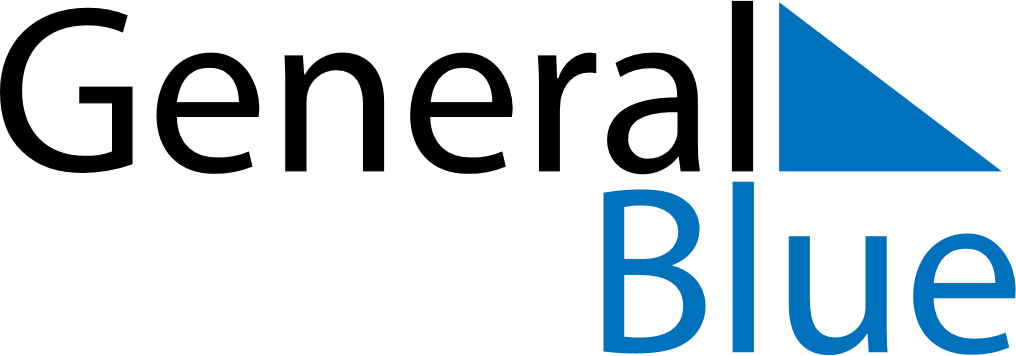 June 2024June 2024June 2024June 2024BrazilBrazilBrazilSundayMondayTuesdayWednesdayThursdayFridayFridaySaturday123456778910111213141415Lovers’ Day1617181920212122232425262728282930